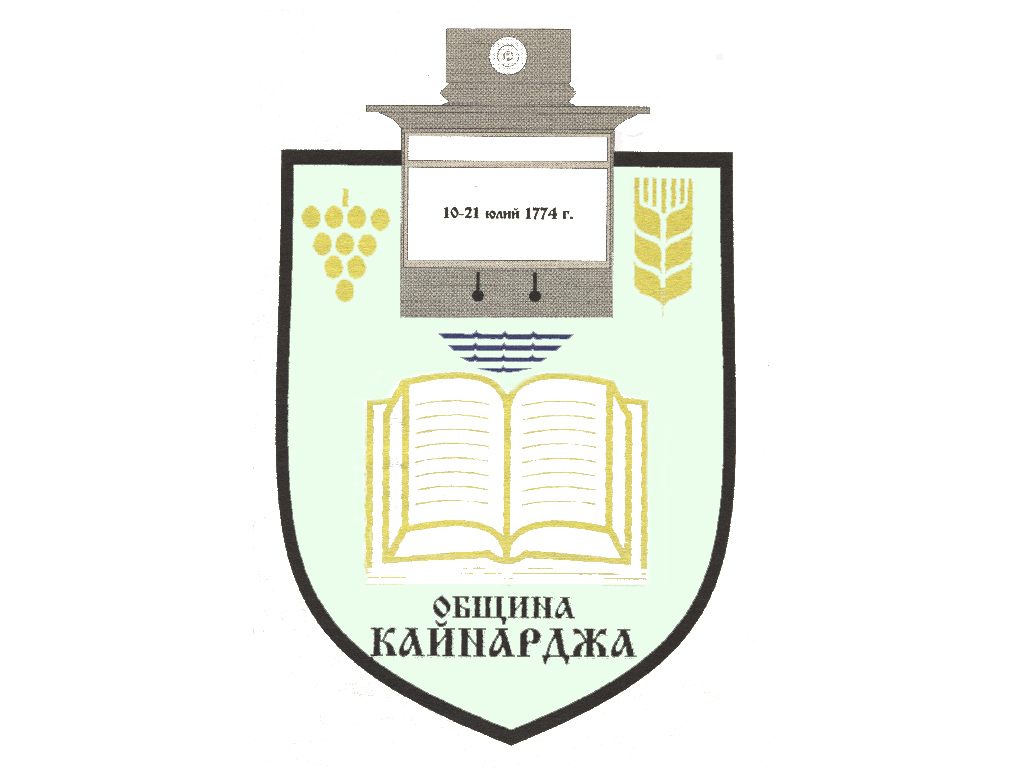 ДООБЩИНСКИ СЪВЕТ КАЙНАРДЖАД О К Л А Д Н А   З А П И С К АОТ ИВАЙЛО ИЛИЕВ ПЕТКОВ ПРЕДСЕДАТЕЛ НА ОБЩИНСКИ СЪВЕТ КАЙНАРДЖАОТНОСНО: Отмяна на Решение № 331, прието от Общински съвет Кайнарджа на заседание, проведено на 31.01.2023 г. по Протокол № 50, върнато като незаконосъобразно за ново обсъжданеУВАЖАЕМИ ДАМИ И ГОСПОДА,С приемане на Решение № 331/31.01.2023 г., органът на местното самоуправление,   на основание чл.21, ал.1, т.25 (2) и чл.11, ал.2 от Правилника за организацията и дейността на Общинско предприятие“ Комунални дейности", се променя численият състав на Общинско предприятие „Комунални дейности“ и е 24 щатни бройки.Правилниците са подзаконови нормативни актове и като такива, следва при промяна на техни правни норми да бъдат спазени изискванията на чл.26 и чл.28 от Закона за нормативните актове /ЗНА/.Съгласно чл.26, ал.3 изр.1 от ЗНА преди внасянето на проект на нормативен акт за издаване и приемане от компетентния орган съставителят на проекта го публикува на интернет страницата на съответната институция заедно с мотивите, съответно доклада, и предварителната оценка на въздействието по чл.20.Съгласно чл.26, ал.4 от ЗНА срокът за предложения и становища по проектите, публикувани за обществени консултации по ал.3, е не по кратък от 30 дни. При изключителни случай и изрично посочване на причините в мотивите, съответно в доклада, съставителят на проекта може да определи друг срок, но не по-кратък от 14 дни.Горецитираното Решение е върнато като незаконосъобразно за ново обсъждане от нас със Заповед № АК-02-1/06.02.2023 год. на Областен управител на област Силистра.Предвид гореизложеното Ви моля първо да гласуваме отмяната на решението и гласуване на ново решение.Р Е Ш Е Н И ЕОбщински съвет Кайнарджа ОТМЕНЯ свое решение № 331, прието на заседание, проведено на 31.01.2023 год. по Протокол № 50, поради неговата незаконосъобразност.И ново Решение:Р Е Ш Е Н И ЕНа основание чл.21, ал.1, т.25 (2) от ЗМСМА и чл. 11, ал. 2 от Правилник за организацията и дейността на Общинско предприятие „Комунални дейности“ думите: „Числения състав на Общинско предприятие „Комунални дейности“ е 24 щатни бройки“  се заменят с „Числения състав на Общинско предприятие „Комунални дейности“ е 22 щатни бройки“.10.02.2023 год.                                            Председател на ОбС:…………………………с. Кайнарджа                                                                                       / И. Петков /ИП/ЕК